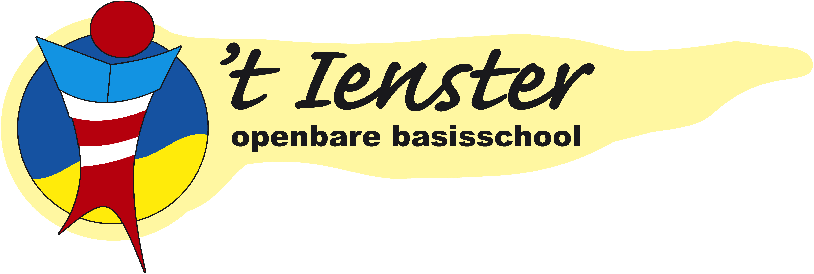 Onderwerp: wekelijkse lessen vormingsonderwijs (GVO en HVO)Geachte ouder of verzorger,Onze school is een openbare school. Dat wil zeggen dat alle kinderen welkom zijn ongeacht hun levensbeschouwelijke achtergrond. In onze lessen schenken wij aandacht aan de belangrijkste godsdiensten en levensovertuigingen die er in de wereld zijn. Wij leggen de nadruk op diversiteit en op respect voor de verschillende geloven en levensovertuigingen die er zijn en blijven hierin als openbare school neutraal.Als aanvulling en ter verdieping hierop kunt u vormingsonderwijs (GVO of HVO) voor uw kind aanvragen. U kunt kiezen uit één van deze twee levensbeschouwelijke richtingen:humanistische;protestants-christelijke;Uw keuze geldt alleen voor het komende schooljaar. Ieder jaar kunt u opnieuw kiezen om uw kind wel of niet GVO of HVO te laten volgen en ook welke stroming. GVO en HVO zijn vrijwillig te volgen vakken.We willen deze keuze aanbieden aan leerlingen van groep 3 t/m 8.Inspirerende en verrijkende lessenDoor vormingsonderwijs worden kinderen zich bewuster van zichzelf, ze leren welke waarden en normen ze in hun leven belangrijk vinden en wat het effect is van hun gedrag op anderen. Het vergroten van kennis en zelfbewustzijn hierin vergroot hun weerbaarheid in onze complexe wereld en ook hun zelfvertrouwen.De vormingsonderwijsdocenten van GVO en HVO zijn speciaal opgeleide en lesbevoegde vakleerkrachten. Zij passen gevarieerde lesmethoden toe, aangepast aan de leeftijd en de belevingswereld van uw kind. De lessen vinden wekelijks plaats en duren 3 kwartier. Wij roosteren de lessen zo in dat uw kind geen kernvakken mist. Er zijn voor u geen kosten verbonden aan deze vormingslessen.Meer informatie over GVO en HVO kunt u vinden op de website van GVO en HVO: www.gvoenhvo.nlAanmeldingWilt u uw kind(eren) laten deelnemen aan GVO of HVO, dan vragen wij u bijgaand aanmeldingsformulier in te vullen en in te leveren bij Elisa vóór 20 mei. Neemt uw kind geen deel aan GVO/HVO dan wel graag het formulier inleveren,maar het vak van de keuze leeg laten.Met vriendelijke groet,OBS 't IensterWim de VriesdirecteurAanmeldingsformulier GVO en HVO 2020-2021Naam school		: ……………………..Plaatsnaam school	: ……………………..Hierbij geef ik mijn kind (kinderen) op voor deelname aan de lessen GVO of HVO in het schooljaar 2020-2021.De lessen vinden wekelijks plaats, maar kunnen pas doorgaan wanneer minimaal 7 leerlingen zich hebben aangemeld.De opgave geldt voor het gehele schooljaar.Naam	ouder / verzorger	: …………………………………………………………….Adres				: …………………………………………………………….Postcode en woonplaats	: …………………………………………………………….          HVO = humanistisch 		PC = protestants-christelijk	 Eventuele 2e keuzeOpmerkingen / voorkeuren m.b.t. een eventuele 2e keuze, wanneer uw 1e keuze niet gehonoreerd kan worden………………………………………………………………………………………………………………………………………………………………………………………………………………………………Deelnemende kinderen(voornaam + achternaam)Is komend schooljaar leerling van groepGewenste levensbeschouwelijkerichtingU kunt kiezen uit:HVO  PC  1234